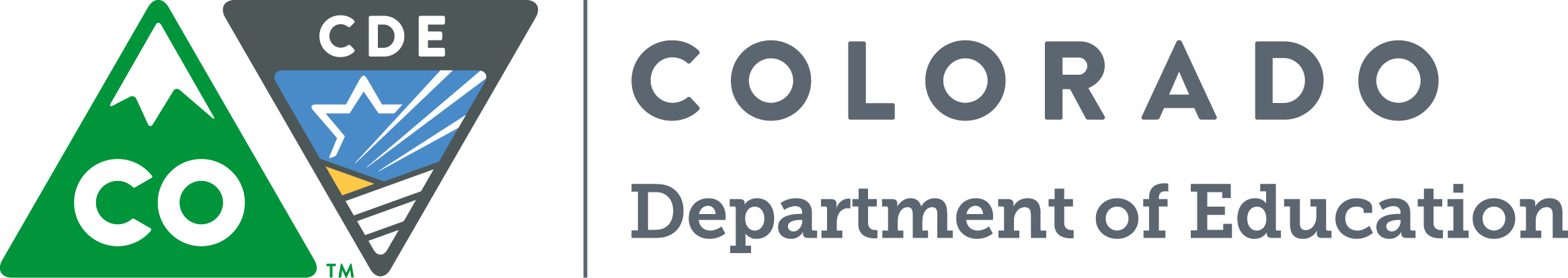 VisionAll students in Colorado will become educated and productive citizens capable of 
succeeding in society, the workforce, and life.GoalsEvery student, every step of the wayMeeting Logistics & Desired OutcomesAgenda Items and Next StepsMeeting:  HOUSE BILL 14-1292 HOUSE BILL 14-1292 HOUSE BILL 14-1292 HOUSE BILL 14-1292 HOUSE BILL 14-1292 Date: 9-25-2014Time:      9:00-12:00Location:   CDE: Room 403Meeting Lead:Meeting Participants:(Who most needs to attend?)Meeting Objectives:(Is a meeting necessary to accomplish the objectives?)Implementation of House Bill 14-1292 RequirementsImplementation of House Bill 14-1292 RequirementsImplementation of House Bill 14-1292 RequirementsImplementation of House Bill 14-1292 RequirementsImplementation of House Bill 14-1292 RequirementsTimeAgenda ItemNotes & Next Steps 
(be sure to include communication to those not at the meeting who need to know the results) 30 MinutesApprove statutorily required standard financial transparency website templatesWebsite Icon Development Minor wording cleanups were made to the three standard website templates.  Sub-committee approved all three templates: July 1 2015, July 1 2016 and July 1 2017.  Templates will be brought to October 31st FPP meetingWebsite Icon was discussed – no, it is not a required part of HB1292, but adopting a standard icon to be displayed on every district’s home page (right side of page) is uniformly agreed upon as a good idea for anyone wanting or needing to navigate to all required financial transparency information.  The group agrees that the Colorado State flag is the best direction to take.  The group will ask website developers at the districts for input on what it will take to place an icon on the home page.  Steve Clawson with DPS will bring comments and ideas to the September 25th meeting.  A goal was set for the September 25th meeting to adopt an icon to bring to the October 31st FPP meeting.  60 minutesDraft scope of work for RFP:Further discussion on districts posting Excel files to meet HB1292 requirementsWhen will districts need to begin using unique school codes? Document covering RFP ideas was discussed.  Many suggestions were made on what the vendor will create with the raw financial data.  CDE is actively working on the RFP, and the goal is to have the RFP ready in November, 2014.Raw data excel template discussed.  Excel Document: Tabs: raw data to be used by software vendor to create meaningful web-view/Chart of Accounts V-Lookup/Unique School Code to School Name Crosswalk/Demographic dataDiscussion over when districts will need to begin using the 4 digit unique school codes – no later than July 1, 2016.  Recommendation of using unique school codes beginning July 1, 2015.60 minutesWhat should website view look like?Revenue accounts and use of location codesFPP’s recommendation of revenue reporting to State Board: initial discussion Website view and what it should look like – the group has been given the “homework” assignment of reviewing what Michigan currently has available as a financial data comparison tool on Michigan’s Center for Educational Performance and Information webpage – greater discussion on this at the September 25th meetingGroup leaning towards keeping revenue reporting as is – further discussion over the next few months30 minutesSeptember 25th meeting: topics, goals, deliverables September 25th from 9:00 to 12:00:  Approve webpage iconFurther expenditure reportingFurther RPF discussion/website viewMichigan example